CÂMARA MUNICIPAL DE JACAREÍ18ª LEGISLATURA - ANO IVRESUMO DA ATA ELETRÔNICA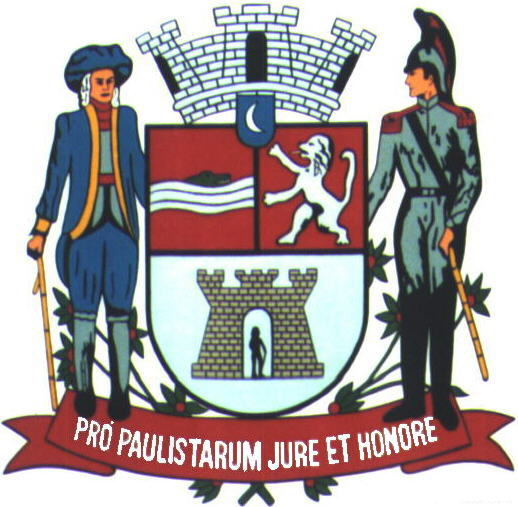 3ª SESSÃO SOLENEPRÊMIO JORGE ARAÚJO DE DESTAQUE ESPORTIVO
CATEGORIA ADULTORealizada em 18/03/2024Horário: 19h25min18ª (DÉCIMA OITAVA) LEGISLATURA - ANO IVRESUMO DA ATA ELETRÔNICA DA3ª (TERCEIRA) SESSÃO SOLENEAos dezoito dias do mês de março do ano dois mil e vinte e quatro (18/03/2024), iniciando às dezenove horas e vinte e cinco minutos (19h25), compareceram à Câmara Municipal de Jacareí, a fim de participar de SESSÃO SOLENE DE ENTREGA DO PRÊMIO JORGE ARAÚJO DE DESTAQUE ESPORTIVO - CATEGORIA ADULTO, nos termos do Decreto Legislativo nº 477/2023, de autoria do Vereador Dudi, os seguintes Vereadores: DUDI - PL; LUÍS FLÁVIO (FLAVINHO) - PT; MARIA AMÉLIA - PSDB; PAULINHO DOS CONDUTORES - PL; e RONINHA - PODEMOS. 	A 3ª Sessão Solene foi presidida pela Vereadora MARIA AMÉLIA, Vice-Presidente do Legislativo, que compôs a Mesa Diretora dos Trabalhos com o Senhor DORIVAL LEAL MOREIRA, Secretário de Esportes e Recreação, representando o Prefeito Municipal Izaias Santana, e o Vereador DUDI, autor do Decreto Legislativo nº 477/2023. 	Após declarar aberta a sessão, a Presidente determinou a execução do Hino Nacional Brasileiro e do Hino de Jacareí, na forma regimental. 		Em seguida, o Mestre de Cerimônias agradeceu a presença de todos, com destaque para os vereadores presentes e para as seguintes autoridades: ADARILSON THIAGO SILVA – Instrutor Cultural da Associação Cultural Desportiva de Jacareí; AFONSO APARECIDO DE SOUZA – Presidente da Associação de Taekwondo Esportivo e Socioeducativo de Jacareí; ALEXANDRE BORREGO – Diretor Administrativo e Financeiro da Associação Esportiva Arqueiros do Vale; ANTONIO CARLOS LOTO – Professor da Secretaria de Esportes e Recreação  de Jacareí; DOUGLAS FARIA MELLO – Proprietário da Assessoria 100limites Esportes; KELLY CRISTINA SOARES – da ABJ - Associação Basquetebol de Jacareí; LUCIANO IGNÁCIO FRANCO – Presidente da Associação Biná de Judô de Jacareí; NEUZELY RODRIGUES DE PAULA CASTRO – Diretora da Associação de Luta de Braço de Jacareí; RENATO DA SILVA OLIVEIRA – Presidente e treinador da Associação Jacareiense de Atletismo; SARA SANTOS – da Associação de Tênis de Mesa de Jacareí; e TATIANA GISELE LIGERO – Presidente do Instituto Pro Esporte. As assinaturas dos vereadores, autoridades e demais convidados que compareceram à solenidade constam da lista de presenças anexa ao final deste Resumo de Ata. 	O Mestre de Cerimônias fez uma breve explanação sobre a homenagem, que tem a finalidade de condecorar personalidades municipais que se destacam no esporte, distribuído nas categorias infantojuvenil e adulto. O decreto prevê a premiação de várias modalidades. De acordo com o Decreto, os atletas homenageados devem ser indicados pelas associações esportivas das respectivas modalidades e submetidas à aprovação da Comissão Permanente de Educação, Cultura e Esportes do Legislativo. A escolha do nome desta premiação visa homenagear a dedicação e militância na área desportiva e educacional de JORGE FERREIRA DE ARAÚJO JÚNIOR, um jacareiense de coração que muito fez pelo esporte no nosso município. 	Na sequência, foi exibido um vídeo, produzido pela TV Câmara Jacareí, contendo um resumo da história de Jorge Araújo, seguido de apresentações sobre os atletas a serem homenageados. 	Ato contínuo, os membros da Mesa, acompanhados dos demais vereadores presentes, procederam à entrega dos Diplomas, seguindo a ordem alfabética dos nomes das modalidades esportivas. Receberam a honraria: na modalidade arco e flecha, ANA PAULA BORREGO; no atletismo, ADONIRAM CAREY DE OLIVEIRA, que não pôde comparecer, mas foi representado pelo Sr. Renato da Silva Oliveira, Presidente da Associação Jacareiense de Atletismo; no basquetebol, EDUARDO DE LIMA SILVA, que não pôde comparecer, mas foi representado pela Sra. Kelly Cristina Soares, da Comissão Técnica da Associação Basquetebol de Jacareí; no bicicross, VERÔNICA TAINARA PEREIRA FEITOSA; na capoeira, SAMUEL ROBERTO DE SOUZA; no ciclismo, SÉRGIO LUÍS MACHADO; na dança, LAURA CAROLINE DA SILVA SILVEIRA; no futebol, GABRIEL FERNANDES ALVES; no handebol, CARLOS EDUARDO SALGADO DOS SANTOS; no judô, SINAI DE JESUS BISPO; na luta de braço, MARCELO FREGONESI; na modalidade lutas (taekwondo), MATHEUS EDUARDO COSTA DA SILVA; na motovelocidade, LUÍS FERRAZ; no paradesporto, RAFAELA APARECIDA CORRÊA; no rugby, FELIPE DA SILVA CONCEIÇÃO REIS; no skate, CAYO FRANCISCO; no tênis de mesa, MARIA FERNANDA DE OLIVEIRA LEÃO FERNANDES; no voleibol, GABRIEL APARECIDO; no voleibol adaptado, IRAÍ LEITE BUENO; e no xadrez, LAERTE LOPES. 	Registramos que o atleta da modalidade futsal, JOÃO PEDRO FELIPE MARINS, não pôde comparecer, e receberá o diploma posteriormente. 	. Ao final da entrega dos diplomas, deu-se início à fase dos discursos. 	ORADORES: Vereador DUDI, autor do Decreto Legislativo que deu origem à homenagem; Vereador LUÍS FLÁVIO (FLAVINHO); DORIVAL LEAL MOREIRA, Secretário de Esportes e Recreação; e SAMUEL ROBERTO DE SOUZA, praticante da modalidade de capoeira, escolhido por sorteio para falar em nome de todos os homenageados. 	Concluídos os discursos, o Mestre de Cerimônias comunicou que a sessão seria reprisada em breve pela TV Câmara Jacareí, e que as fotos oficiais seriam disponibilizadas nas redes sociais e no site da Câmara Municipal de Jacareí. A seguir, passou a palavra à Presidente, a Vereadora MARIA AMÉLIA, que, após suas considerações, agradeceu a presença de todos e encerrou a 3ª Sessão Solene às vinte horas e cinquenta minutos (20h50). 	Para constar, foi lavrado o presente Resumo da Ata Eletrônica por mim, ______________________ WAGNER SCHIEBER — Oficial Técnico Legislativo, digitado e assinado, na conformidade do Artigo 83 do Regimento Interno da Câmara Municipal de Jacareí. A Ata Eletrônica contendo a gravação desta Sessão ficará devidamente arquivada e os documentos nela mencionados ficarão à disposição na Secretaria Legislativa da Câmara para averiguação a qualquer tempo. Este Resumo deverá ser encaminhado para publicação no site do Legislativo Municipal e para análise dos Vereadores, que terão o prazo de dois (2) dias úteis, a contar do envio, para propor, por escrito, retificação, inserção de algum registro ou impugnação, sem os quais se dará a aprovação tácita e, por consequência, a aceitação do conteúdo integral da Ata Eletrônica, sem ressalvas, nos termos regimentais. Palácio da Liberdade, Jacareí, 20 de março de 2024. 	MARIA AMÉLIAPresidente da Sessão